Об обеспечении безопасности людей на водных объектах Эльбарусовского сельского поселения Мариинско-Посадского района Чувашской Республики в осенне-зимний период 2021-2022 годов В соответствии с п. 24 ст. 15 Федерального закона от 6 октября . № 131-ФЗ «Об общих принципах организации местного самоуправления в Российской Федерации» (изменениями и дополнениями), постановлением Кабинета Министров Чувашской Республики от 26 мая . № 139 «Об утверждении  Правил охраны жизни  людей на воде в Чувашской Республике»,  администрация Эльбарусовского  сельского поселения   п о с т а н о в л я е т:1. Разработать и утвердить план мероприятий по обеспечению безопасности людей на водных объектах в осенне-зимний период 2021-20212 годов, согласно приложению; 2. Активизировать работу среди населения по разъяснению правил поведения, мер безопасности на воде и на льду в осенне-зимний период, используя для этого собрания граждан и родительские собрания в учебных заведениях; 3. Использовать в своей работе Правила охраны жизни людей на воде в Чувашской Республике; 4. Провести разъяснительную работу среди населения о запрете проведения игр и ловли рыб детьми и взрослыми до достижения толщины льда 7-. 5. Предусмотреть при формировании местного бюджета Эльбарусовского сельского поселения финансирование мероприятий по обеспечению безопасности людей на воде.6. Организовать проведение инструкторско-методических занятий на местах по отработке вопросов охраны жизни людей на льду (воде) во время ледостава.7. Организовать взаимодействие со спасательной станцией г. Мариинский - Посад с целью оперативного проведения аварийно-спасательных и других неотложных работ.8. Определить потенциально опасные участки водных объектов и обозначить их соответствующими знаками. 9. Рекомендовать МБОУ «Эльбарусовская СОШ»:9.1.  Обеспечить проведение разъяснительной работы среди учащихся по обеспечению и соблюдению мер безопасности на воде и на льду в осенне-зимний период 2021-2022 годов; 9.2. Периодически доводить требования Правил охраны жизни людей на воде в Чувашской Республике до учащихся, а во время проведения родительских собраний – до родителей учащихся.9.3. Провести профилактические мероприятия «Осторожно, тонкий лед!».10. Настоящее постановление подлежит официальному опубликованию в печатном средстве массовой информации – муниципальной газете Мариинско-Посадского района «Посадский вестник». 11. Контроль за выполнением настоящего постановления оставляю за собой.Глава Эльбарусовского  сельского поселения                                                    Р.А.КольцоваПриложение к постановлению администрации Эльбарусовского  сельского поселения Мариинско-Посадского районаЧувашской Республики от 03.12.2021 г. № 87ПЛАНосновных мероприятий по обеспечению безопасности людейна водных объектах в осенне-зимний период 2021-2022 годовЧĂВАШ РЕСПУБЛИКИСĚнт ĚрвĂрри РАЙОНĚ 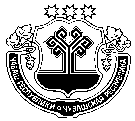 ЧУВАШСКАЯ РЕСПУБЛИКА МАРИИНСКО-ПОСАДСКИЙ РАЙОН  ХУРАКАССИ  ПОСЕЛЕНИЙĚН ЯЛ ХУТЛĂХĚ ЙЫШĂНУ2021 ҫ. раштавӑн 03, 87 №Хуракасси ялěАДМИНИСТРАЦИЯЭЛЬБАРУСОВСКОГО  СЕЛЬСКОГОПОСЕЛЕНИЯ ПОСТАНОВЛЕНИЕ03 декабря  2021 г № 87деревня Эльбарусово№пп/пНаименование мероприятийСрок исполненияОтветственные исполнителиОтметка обисполнении1.Проведение заседание комиссии ЧС и ОПБ по вопросу обеспечения безопасности людей на водных объектах осенне-зимний период 2021-2022 годовдекабрь Председатель КЧС и ОПБ 2.Провести в МБОУ «Эльбарусовская СОШ» профилактические мероприятия "Осторожно, тонкий лед" декабрь-январьКЧС и ОПБ Эльбарусовского сельского поселения3.Разместить информацию о правилах поведения на водоёмах в осенне-зимний период и мерах обеспечения безопасности на водных объектах в средствах массовой информациидекабрьКЧС и ОПБ Эльбарусовского сельского поселения4.Организовать доведение правил охраны жизни людей на воде населениюПостоянноКЧС и ОПБ Эльбарусовского сельского поселения5.Определить потенциально-опасные участки водоемов и обозначить их соответствующими предупреждающими и запрещающими знакамиС момента образования ледоставаКЧС и ОПБ Эльбарусовского сельского поселения6.Довести до населения информацию об опасных участках водоемов В периодледоставаКЧС и ОПБ Эльбарусовского сельского поселения